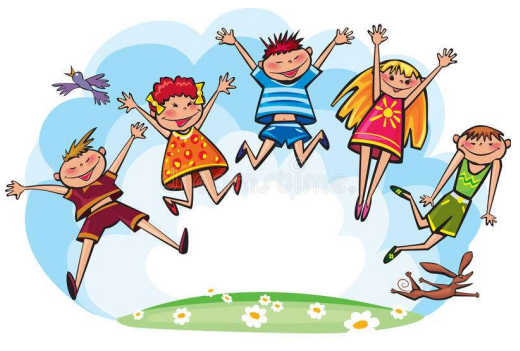           Markt Konnersreuth         Ferienprogramm 2023           Anmeldeschluss: 18.07.2023Liebe Kinder und Jugendlicheeure wohlverdienten Ferien stehen an und somit gibt es auch wieder ein Ferienprogramm.  Wir hoffen, ihr habt viel Spaß und euch gefallen die Beiträge, die die Vereine/Organisationen für euch zusammengestellt haben. Wir möchten uns vorab aber auch bei allen Vereinen/Organisationen für die Beteiligung am Ferienprogramm bedanken, sei es durch einen Beitrag oder einer Geldspende. Schön, dass ihr unseren Kindern Zeit und Freude schenkt.Viele Grüßeeuer Bürgermeister		 euer JugendbeauftragterMax Bindl                                         Manuel ErnstInformationen:Alle Teilnehmer sind durch die Marktgemeinde Konnersreuth unfall- und haftpflichtversichert, ausgenommen vorsätzlich herbeigeführtes Fehlverhalten. Bitte Anmeldevordruck und die Datenschutzerklärung ausgefüllt und von den Eltern unterschrieben bis spätestens 18.07.2023 per Mail an ferienprogramm@konnersreuth.de  senden. Nach diesem Datum, ist die An- bzw. Abmeldung direkt mit dem jeweiligen Verein abzuklären.  Bei Fragen Kontaktadresse: Rathaus Konnersreuth,                           Herr Bindl, Zimmer 14                           Tel. 09632/921115!!!!!! W i c h t i g !!!!!! Die ausgefüllte und unterschriebene Anmeldung und Datenschutzerklärung sind ausnahmslosper Mail ab dem 13.07.2023 ab 7.00 Uhr anferienprogramm@konnersreuth.dezu schicken. Es werden nur diese Mailanmeldungen angenommen und ihr bekommt eine Eingangsbestätigung zugeschickt. Sollte eine Veranstaltung ausgebucht sein, werden wir euch auf diesem Weg mitteilen. Vorzeitige Anmeldungen werden nicht berücksichtigt.Anmeldeschluss ist der 18.07.2023Denkt auch bitte an einen ev. Sonnen- und Zeckenschutz.Donnerstag, den 3. August 2023       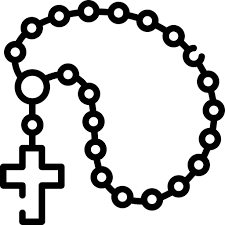 1. „Rosenkranz knüpfen“(Pfarrgemeinderat)Ansprechpartner: Eva Wölfl, Tel. 09632/9246644Kinder basteln ihren eigenen RosenkranzSamstag, den 5. August 2023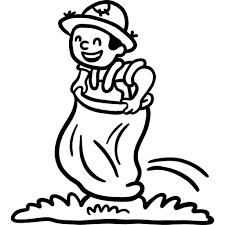 2. „Spiel ohne Grenzen, Schnuppertag bei der Feuerwehr“(FFW Konnersreuth/Burschenverein)Ansprechpartner: Sven Jäger, Tel. 09632/9248354Ein Nachmittag mit Wasserspielen, Ballspielen und Geschicklichkeitsspielen in Kombination mit Teamarbeit verspricht gute Laune und viel Spaß.Beginn: 14.00 UhrEnde: 17.00 UhrTreffpunkt: Feuerwehrgerätehaus Mitbringen: Handtuch, WechselkleidungAlter: 6 – 12 Jahremind.: 5 – max.: 50 KinderBei schlechter Witterung entfällt die VeranstaltungMittwoch, den 9. August 2023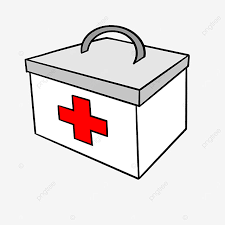 3. „Die erste Hilfe durch einen Parcour kennenlernen“     (Bayerisches Rotes Kreuz)Ansprechpartner: Hugo Hofmann, Tel. 09632/4273Spielerisch lernst du Verbände, Lagerungen und RettungsgriffeBeginn: 14.00 UhrEnde: 16.30 UhrTreffpunkt: Eingang TurnhalleMitbringen: Turnschuhe oder dicke Socken Alter: 6 – 12 JahreMind. 10 Kinder max.: 35 Kinder Donnerstag, den 10. August 2023				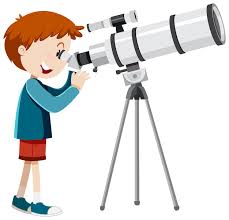 4. „Das Tor zu den Sternen“(Rauchclub Höflas/Freie Wähler)Ansprechpartner: Max Bindl, Tel. 09632/2267		Gottfried Richtmann, 09632/2769Wir fahren zur Volkssternwarte nach Tirschenreuth und erkunden den Sternenhimmel mit dem TeleskopBeginn: 21.00 UhrEnde: 23.00 UhrTreffpunkt: am Th.- Neumann Platz - BusparkplatzMitbringen: Getränk, entsprechende Kleidung, Jacke, festes SchuhwerkAlter: 9 – 12 Jahremax.: 12 Kinder Mittwoch, den 16. August 20235. „Ein Tag als Kurgast mit Prinzessin Marie“ im Porzellanikon in Hohenberg a. d. Eger (Brückenallianz Bayern-Böhmen e.V.)Ansprechpartnerin: Sabine Ehm, Stadt Arzberg, Tel. 09233/404-11In der interaktiven Sonderausstellung “Luxus, Wellness, Porzellan – Ein Tag im böhmischen Kurbad“ geht es um den Alltag einer Kur wie vor 150 Jahren. Gemeinsam mit Prinzessin Marie im historischen Kostüm begeben wir uns auf eine Zeitreise und verbringen mit ihr einen Tag auf Kur.Mitmach-Aktionen: Aus einem Kur-Trinkbecher aus Porzellan probieren wir gemeinsam verschiedene Heilwasser.Mit einem alten Schreibset aus Tinte, Füller und Sand schreiben wir Postkarten mit Grüßen an Familie oder Freunde.Beim Besuch eines Fotoateliers können die Schüler*innen in Kostüme schlüpfen und sich als Prinz oder Prinzessin fotografieren.Zum Schluss bemalen wir mit viel bunter Farbe unseren eigenen Kur-Trinkbecher aus Porzellan für Zuhause oder gestalten Seife.Beginn: 14.00 UhrEnde: 16.30 Uhr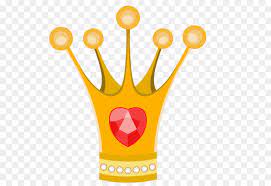 Treffpunkt: Porzellanikon Hohenberg a. d. EgerMitbringen: ein GetränkAlter: 6 – 12 Jahremax.: 6 Kinder pro Allianzgemeinde Donnerstag, den 17. August 20236. „Schnitzeljagd“(Junge Union Konnersreuth)Ansprechpartner: Benedikt Wenisch, Tel. 0160/9028511Bei schlechter Witterung entfällt die VeranstaltungFreitag, den 18. August 2023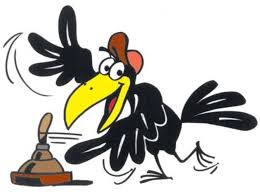 7. „Eisstockschießen und Spaßmeile“(EC Konnersreuth)Ansprechpartner: Jörg Bauer, Tel. 0151/61630108Ihr spielt mit Kinder-Eisstöcken auf der Asphaltbahn des EC`s Konnersreuth und außerdem erwartet euch noch eine Spielmeile.Beginn: 14.00 UhrEnde: 17.00 UhrTreffpunkt: EC-Heim, Gesteinerstr.Alter: ab 6 Jahremax.: 25 KinderMittwoch, den 23. August 2023    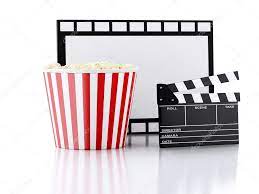 8. „Open Air Kino“(FC Bayern Fan Club)Ansprechpartner: Alfons Ulrich, Tel. 09632/916474 oder Hy. 0160/96842009Er wird der Filmklassiker Walt Disney- Zeichentrickfilm aus dem Jahr 1994 „König der Löwen“ vorgeführt. Ein Film für alle Altersklassen, und für ErwachseneBeginn: 18.00 UhrEnde: 20.00 UhrTreffpunkt: Info- und Begegnungszentrum SchafferhofGetränke und Popcorn werden gestellt, Alter: ohne Altersbegrenzungmax.: 50 BesucherKein Ausweichtermin wenn schlechte Witterung!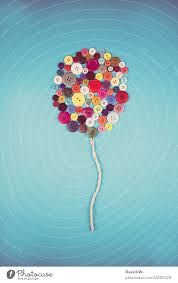 Donnerstag, den 24. August 20239. „Kreatives aus/mit Knöpfen“ vom Armband bis zum Schlüsselanhänger (Kinderschutzbund)Ansprechpartnerin: Nina Neumann, Tel. 0160/5238930Die Kinder basteln unter Anleitung – Armbänder, Schlüsselanhänger aus KnöpfenBeginn: 9.30 UhrEnde: 11.00 UhrTreffpunkt: Grundschule Konnersreuth Gebühr: 2,00 € je KindAlter: 6 – 10 Jahre mind.: 10 – max. 20 Kinder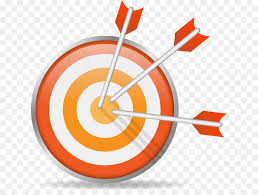 Freitag, den 25. August 202310. „Moderner Fünfkampf“(Schützenverein)Ansprechpartner: Martin Dietz, Tel. 09233/78869Ihr messt euch in 5 Gaudidisziplinen, in welchen ihr Punkte sammeln könnt. Jedes Kind erhält einen Preis.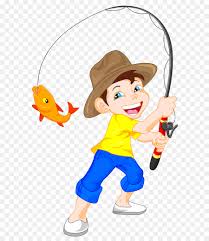 Samstag, den 26. August 202311. „Kinderangeln am Vereinsweiher“(Teichverein)Ansprechpartner: Gerhard Rosner, Tel. 0152/23614404Schnellkurs in Theorie zum Angeln, anschließend Angeln am TeichBrotzeit und Getränke sind vor Ort. Montag, den 28. August 2023			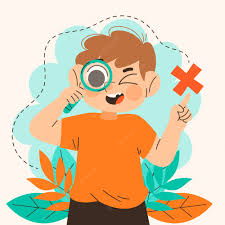 12. „Bunter Bastel- und Spielenachmittag“(Elternbeirat der Grundschule)Ansprechpartnerin: Barbara Rieß, Tel. 0170/4976569z.B. werden Kerzen verziert werden.Alle Kinder erhalten ein Getränk (Capri Sonne) gratisBeginn: 14.30 UhrEnde: 16.00 UhrTreffpunkt: GrundschuleAlter: von 5 bis 12 JahreUnbegrenzte TeilnehmerzahlGebühr: 4,00 € je Kind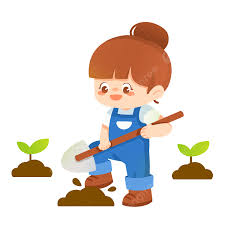 Samstag, den 2. September 202313. „Ein Zukunftsbaum wird mit mir groß!“	(SPD Ortsverein)Ansprechpartner: Markus Wenisch, Tel. 0160/97790291Die Kinder pflanzen in Konnersreuth einen Zukunftsbaum. Zukunftssicher im Klimawandel. Alle Arbeiten werden von den Kindern ausgeführt. Die Namen derKinder werden am Baum dokumentiert. Nach getaner Arbeit gibt es eine kleineBrotzeit/Getränke. Freitag, den 8. September 2023			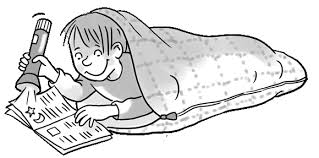 14.“Schaurige Lesenacht in der Bücherei“(Pfarrbücherei Konnersreuth)Ansprechpartnerin: Petra Günthner, Tel. 09632/5759Mögt ihr Gruselgeschichten? Dann seid ihr bei uns genau richtig.Meldet euch an, das Büchereiteam sorgt für Gänsehautmomente.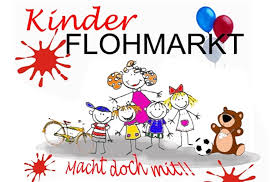 Samstag, den 23. September 202315. „Kinder- und Jugendflohmarkt“(Frauen Union)Ansprechpartnerin: Christa Wölfl, Tel. 09632/4858Tauscht oder verkauft, was ihr nicht mehr benötigt und macht vielleichtnebenbei selbst das eine oder andere Schnäppchen. Kauflustige und Besucher sindherzlich eingeladen.Im Zusammenhang mit dem Basar der Eltern- Kind Gruppe in der Turnhalle Beginn: 9.30 UhrTreffpunkt: Eingang bei der Turnhalle Mitbringen: Decke, kleiner Klapptisch oder StuhlBrotzeit wird gestelltAnmeldung nur für Anbieter erforderlich!Viel Spaß und wenn ihr Wünsche oder Verbesserungsvorschläge für 2024 habt, so lasst es uns wissen. Schreibt einfach einen Zettel mit eueren Ideen und werft diesen in den Postkasten am Rathaus.Teilnahmebedingungen:Keine Haftung bei Verlust, Diebstahl oder Beschädigung von Gegenständen seitens des Marktes Konnersreuth.Den Anweisungen der Betreuer ist Folge zu leisten. Kinder die die Veranstaltung erheblich stören, können vom Leiter der Veranstaltung ausgeschlossen werden. Für selbständige Unternehmungen übernimmt der Veranstalter keine Haftung.Die Aufsichtspflicht erlischt mit Ende der Veranstaltung.Allergien sind bei der Anmeldung mit anzugeben. Kinder, die an einer ansteckenden Infektion leiden, dürfen während dieser Zeit nicht am Ferienprogramm teilnehmen.Als Sorgeberechtigte/r bin ich damit einverstanden, dass kleine Schürfwunden, Insektenstiche, Entfernen von Holzspreißel usw.  von einem Betreuer/in versorgt werden.Als Sorgeberechtigte/r bin ich damit einverstanden, dass gemachte Fotos in der Presse veröffentlicht werden. Angefertigte Dokumentationen, Fotos oder Filme über das Ferienprogramm vereinsintern weiterverarbeitet werden dürfen. Die Datenschutzerklärung auf der Homepage des Marktes Konnersreuth habe ich zur Kenntnis genommen und verstanden.Bereits angemeldete Kinder sind umgehend abzumelden, damit Nachrücker benachrichtigt werden können.Die Altersgrenzen sind zu beachten!! Jüngere Kinder werden nur nach Rücksprache mit dem Verein zugelassen, soweit Plätze frei sind.A n m e l d u n g(Bitte entsprechenden Beitrag ankreuzen und ausschließlich per Mail zusammen mit der Datenschutzerklärung an ferienprogramm@konnersreuth.de senden)________________________________________________________Name				Vorname		     Alter_______________________________________________________PLZ/Wohnort			Straße			TelefonIch melde mich verbindlich an: bitte ankreuzen Rosenkranz knüpfen		  3. August		OSpiel ohne Grenzen		 5. August		OErste Hilfe kennenlernen		9. August		OTor zu den Sternen			10. August		OEin Tag als Kurgast 		16.August		OSchnitzeljagd	“		17. August		OEisstockschießen			18. August		OOpen Airz Kino			23. August		OKreatives aus/mit Knöpfen		24. August		OModerner Fünfkampf		25. August		OKinderangeln am Vereinsweiher	26.August		OBunter Bastelnachmittag		28. August		OZukunftsbaum pflanzen		 2. September		OSchaurige Lesenacht        		 8. September		O   Gruppe 1  /  O Gruppe 2  (bitte ankreuzen)Kinderflohmarkt			23. September		OIch bin mit der Teilnahme meines/r Sohnes/Tochter an den oben angekreuzten Programmpunkten einverstanden und erkenne die Teilnahmebedingungen an.Mein Kind ist allergisch gegen (Insektenstiche, Medikamente ect.)Ort, Datum		Unterschrift des ErziehungsberechtigtenDatenschutzerklärung!!!!Bitte ausgefüllt und unterschrieben der Anmeldung beifügen!!!!Es sind sowohl beim Anmeldformular als auch für diesen folgenden Abschnitt Ihre Unterschriften erforderlich!!Nach Inkrafttreten der EU-Datenschutzverordnung* ab dem 25.05.2018: 	Ich habe die Datenschutzhinweise bzw. die Datenschutzerklärung gemäß Art. 13 DSGVO des Marktes Konnersreuth gelesen.	Ich bin ausdrücklich damit einverstanden, dass die angegebenen Kontaktdaten für 1 Jahr gespeichert und verwendet werden dürfen. Die Datenschutzerklärung befinden sich auf den Webseiten des Marktes Konnersreuth (www.konnersreuth.de)Einverständnis zu Foto- und/ oder Filmaufnahmen	Ich erkläre mich damit einverstanden, dass im Rahmen des Ferienprogramms des Marktes Konnersreuth Bilder und/ oder Videos von den anwesenden Teilnehmer*innen gemacht werden und zur Veröffentlichung in der Presse, auf der Homepage- und Facebook-Seite des Marktes Konnersreuth verwendet und zu diesem Zwecke auch abgespeichert werden dürfen. Die Fotos und/ oder Videos dienen ausschließlich der Öffentlichkeitsarbeit des Veranstalters. Diese Einverständniserklärung ist freiwillig und kann gegenüber dem Markt Konnersreuth jederzeit widerrufen werden._______________________________________Ort, Datum_______________________________________Unterschrift des Personensorgeberechtigten	* Nach dem neuen Datenschutzrecht, welches ab dem 25.05.2018 gilt, muss jede*r Betroffene umfassend gemäß Art. 13 DSGVO informiert werden, wenn Daten von ihm/ ihr verarbeitet (erhoben, gespeichert, weitergegeben, gelöscht etc.) werden.** Gemäß Art. 8 der DSGVO dürfen Jugendliche ab 16 Jahren ihr Einverständnis zur Datenverarbeitung selbst erteile